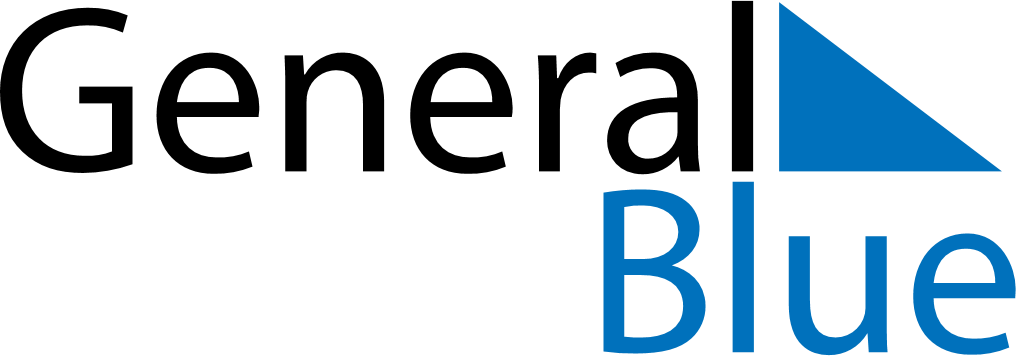 July 2024July 2024July 2024July 2024July 2024July 2024Narvik, Nordland, NorwayNarvik, Nordland, NorwayNarvik, Nordland, NorwayNarvik, Nordland, NorwayNarvik, Nordland, NorwayNarvik, Nordland, NorwaySunday Monday Tuesday Wednesday Thursday Friday Saturday 1 2 3 4 5 6 Sunrise: 12:53 AM Sunrise: 12:53 AM Sunrise: 12:53 AM Sunrise: 12:53 AM Sunrise: 12:53 AM Sunrise: 12:53 AM 7 8 9 10 11 12 13 Sunrise: 12:53 AM Sunrise: 12:53 AM Sunrise: 12:53 AM Sunrise: 12:53 AM Sunrise: 12:53 AM Sunrise: 12:53 AM Sunrise: 12:53 AM 14 15 16 17 18 19 20 Sunrise: 12:53 AM Sunrise: 12:53 AM Sunrise: 12:53 AM Sunrise: 12:53 AM Sunrise: 12:53 AM Sunrise: 12:53 AM Sunrise: 1:22 AM Sunset: 12:30 AM Daylight: 23 hours and 8 minutes. 21 22 23 24 25 26 27 Sunrise: 1:37 AM Sunset: 12:15 AM Daylight: 22 hours and 37 minutes. Sunrise: 1:49 AM Sunset: 12:04 AM Daylight: 22 hours and 15 minutes. Sunrise: 1:58 AM Sunset: 11:54 PM Daylight: 21 hours and 56 minutes. Sunrise: 2:07 AM Sunset: 11:46 PM Daylight: 21 hours and 39 minutes. Sunrise: 2:14 AM Sunset: 11:38 PM Daylight: 21 hours and 23 minutes. Sunrise: 2:22 AM Sunset: 11:31 PM Daylight: 21 hours and 9 minutes. Sunrise: 2:28 AM Sunset: 11:24 PM Daylight: 20 hours and 55 minutes. 28 29 30 31 Sunrise: 2:35 AM Sunset: 11:18 PM Daylight: 20 hours and 42 minutes. Sunrise: 2:41 AM Sunset: 11:11 PM Daylight: 20 hours and 30 minutes. Sunrise: 2:47 AM Sunset: 11:05 PM Daylight: 20 hours and 18 minutes. Sunrise: 2:53 AM Sunset: 11:00 PM Daylight: 20 hours and 6 minutes. 